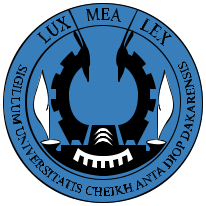 ANNEE:                                                                                                                                    N°d’ordre :  THESE DE DOCTORAT UNIQUE POUR OBTENIR LE GRADE DE DOCTEUR DE L’UNIVERSITÉ CHEIKH ANTA DIOPMENTION :SPÉCIALITÉ :PRÉSENTÉE PAR :NOM :PRÉNOM :SUJET :SOUTENUE PUBLIQUEMENT LE : XX Janvier XXXXDEVANT LE JURY COMPOSÉ DE :UNIVERSITECHEIKH ANTA DIOP DE DAKARECOLE DOCTORALE DE MATHEMATIQUESET INFORMATIQUE (ED-MI)PRÉSIDENT DU JURY :NOM PrénomProfesseur TitulaireUniversité, Cheikh Anta DIOP - UCADRAPPORTEURS :NOM PrénomTitre Université,RAPPORTEURS :NOM PrénomTitreUniversité,RAPPORTEURS :NOM PrénomTitreUniversité,EXAMINATEURS :NOM PrénomTitreUniversité,EXAMINATEURS :NOM PrénomTitreUniversité,EXAMINATEURS :NOM PrénomTitreUniversité,DIRECTEUR DE THÈSE :NOM PrénomTitreUniversité,DIRECTEUR DE THÈSE :NOM PrénomTitreUniversité,